BGE History of Art Homework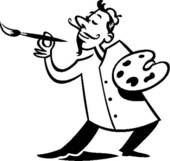 Type: Newspaper report	Audience: The Public (and, of course, your teacher!!)	     Purpose: To inform (provide factual information) and express opinion(s).	Remember: WRITE IN SENTENCES AND PARAGRAPHS.WHAT YOU NEED TO DO…Decide on a title for your newspaper. Write this in bubble writing at the top of the DOUBLE page in your sketchbook.Construct a paragraph or column about the movement (look at your notes but you could also use the internet)Copy the painting you have decided to focus on and add colour but do not use pens!Use the bullet points below to help you write a paragraph about the painting. What is the painting called and when was it painted?What is happening in this painting? Describe what you can see.What sort of colours have been used? Do not just name the colours- try to describe them.What materials do you think the artist used to create this artwork? Why do you think this?How does piece of art make you feel? Do you like this piece of art? Give two reasons why.The word-banks and sentence starters over the page will help you.     Sentence StartersI like/dislike the way that the artist has…The technique which worked well was…I think the colour scheme used is effective because…Looking carefully I see…The artist has managed to achieve…The most significant…Less obvious is…It could be said that…This has meant that…This provides…